ROTEIRO DE ATIVIDADESCENTRO MUNICIPAL DE EDUCAÇÃO INFANTIL ZILDA ARNSPROFESSOR: NUBIA PEREIRA DE MORAISTURMA: INFANTIL III H e J  CRIANÇAS BEM PEQUENAS (3 ANOS)PERÍODO DE REALIZAÇÃO: 28 DE SETEMBRO A 09 DE OUTUBRO DE 2020Família e criançasSeguimos realizando nossas atividades remotas, desse modo conseguiremos desenvolver diversas habilidades. Lembrem-se que a parceria da escola x família é fundamental para que o aprendizado aconteça de maneira significativa.Conto com a participação de todos.Att: Professora Nubia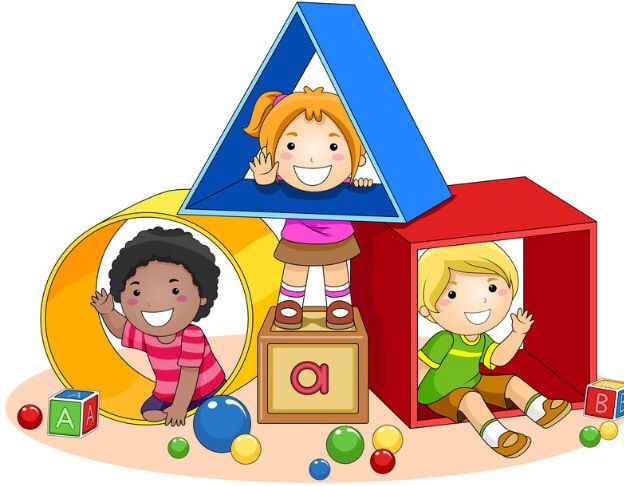 O QUE VOCÊ VAIESTUDAR:SABERES E CONHECIMENTOS:Próprio corpo e suas possibilidades motoras, sensoriais e expressivas.Coordenação motora ampla: equilíbrio, destreza e postura corporal. Orientação espacial. Esquema corporal. Noções espaciais: dentro, fora, perto, longe, embaixo, em cima, de um lado, do outro, esquerda, direita, frente, atrás etc.PARA QUEVAMOSESTUDARESSESCONTEÚDOS?CAMPO DE EXPERIÊNCIA: O EU O OUTRO E NÓS: (EI02EO02) Demonstrar imagem positiva de si e confiança em sua capacidade para enfrentar dificuldades e desafios.Perceber características e possibilidades corporais na conquista de objetivos simples.CORPO, GESTOS E MOVIMENTOS:(EI02CG02) Deslocar seu corpo no espaço, orientando-se por noções como em frente, atrás, no alto, embaixo, dentro, fora etc., ao se envolver em brincadeiras e atividades de diferentes naturezas.Participar de situações que envolvam comandos: dentro, fora, perto, longe, em cima, embaixo, ao lado, à frente, atrás, no alto, embaixo. COMO VAMOS       ESTUDAR OSCONTEÚDOS?SEGUNDA-FEIRA 28/09/2020CORRIDA DE UMA PERNA SÓA corrida de uma perna só é uma das melhores atividades psicomotoras para cuidar do equilíbrio, velocidade e coordenação motora. O pai ou responsável deve montar um ponto de partida e chegada em um espaço. Nisso, a criança fica posicionada, o mesmo deve sair pulando com um pé só até a chegada quando receberem o sinal. A criança não deverá colocar o outro pé no chão.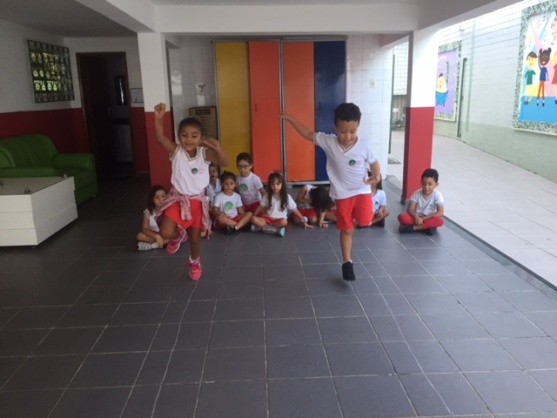 O QUE VOCÊ VAIESTUDAR:SABERES E CONHECIMENTOS:Interpretação e compreensão de textos.Fatos da história narrada.Plantas, suas características e habitat.PARA QUEVAMOSESTUDARESSESCONTEÚDOS?CAMPO DE EXPERIÊNCIA: ESCUTA, FALA, PENSAMENTO E IMAGINAÇÃO(EI02EF01) Dialogar com crianças e adultos, expressando seus desejos, necessidades, sentimentos e opiniões.Nomear objetos, pessoas, fotografias, gravuras.Expressar ideias e sentimentos respondendo e formulando perguntas, comunicando suas experiências, descrevendo lugares, pessoas e objetos com mediação para a organização do pensamento.  Participar de variadas situações de comunicação utilizando diversas linguagens.Ampliar seu vocabulário por meio de músicas, narrativas, poemas, histórias, contos, parlendas, conversas e brincadeiras para desenvolver sua capacidade de comunicação.(EI02EF04) Formular e responder perguntas sobre fatos da história narrada, identificando cenários, personagens e principais acontecimentos.Reconhecer cenários de diferentes histórias. ● Identificar personagens e/ou cenários e descrever suas características.Oralizar sobre fatos e acontecimentos da história ouvida. ● Ordenar partes do texto segundo a seqüência da históriaOrdenar partes do texto segundo a seqüência da história apoiado por ilustrações.ESPAÇO, TEMPOS, QUANTIDADES, RELAÇÕES E TRANSFORMAÇÕES:(EI02ET03) Compartilhar, com outras crianças, situações de cuidado de plantas e animais nos espaços da instituição e fora dela.Participar de experiências coletivas nas quais a curiosidade sobre as plantas e os animais seja instigada.Participar de situações de cuidado com o meio ambiente, preservação de plantas.COMO VAMOS       ESTUDAR OSCONTEÚDOS?TERÇA-FEIRA 29/09/2020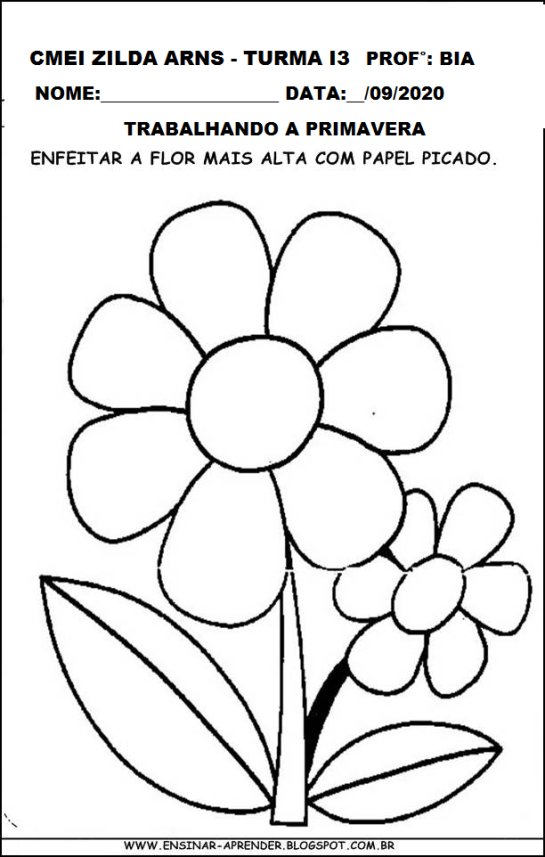 INICIO DA PRIMAVERA – HISTÓRIAMÚSICA PRIMAVERA ATIVIDADE- FLORIR O JARDIM COM CAPRICHO E MUITA CRIATIVIDADE.https://www.youtube.com/watch?v=aqmzWHOhUQoO QUE VOCÊ VAIESTUDAR:SABERES E CONHECIMENTOS:Coordenação motora ampla: equilíbrio, destreza e postura corporal. Seu corpo, suas possibilidades motoras, sensoriais e expressivas.Orientação espacial. Esquema corporal. Noções espaciais: dentro, fora, perto, longe, embaixo, em cima, de um lado, do outro, esquerda, direita, frente, atrás etc.PARA QUEVAMOSESTUDAR ESSESCONTEÚDOS?CAMPO DE EXPERIÊNCIA: CORPO, GESTOS E MOVIMENTOS:Deslocar seu corpo no espaço, orientando-se por noções como em frente, atrás, no alto, embaixo, dentro, fora etc., ao se envolver em brincadeiras e atividades de diferentes naturezas.Participar de situações que envolvam comandos: dentro, fora, perto, longe, em cima, embaixo, ao lado, à frente, atrás, no alto, embaixo.  Participar de situações identificando a localização de objetos: à frente, atrás, no alto, embaixo, dentro, fora etc. Chutar, pegar, mover e transportar objetos orientando-se por noções espaciais.COMO VAMOS       ESTUDAR OSCONTEÚDOS?QUARTA-FEIRA 30/09/2020PEGA-PEGAPega-pega é um jogo da infância de muitos adultos, mas ainda bastante vigente  entre crianças. Vamos aproveitar que estamos em casa e brincar junto com os nossos familiares um começa a ser o pegador, fazendo com que os outros devam fugir dele. Assim que ele alcançar e tocar com a mão em outra pessoa da família, o que foi tocado deverá se tornar o novo pegador.Para que a brincadeira não fique monótona, pode utilizar uma versão dela mais cooperativa. Primeiro, o pegador assim que tocar outra pessoa, esta deverá também se tornar um pegador com ele.Ou ainda, a criança ou a pessoa da família que for pega deverá dar a mão ao pegador e ajudá-lo sem soltá-la, formando uma corrente onde apenas quem tem mão livre pode pegar os outros. Quem for à última a ser pega vence o jogo.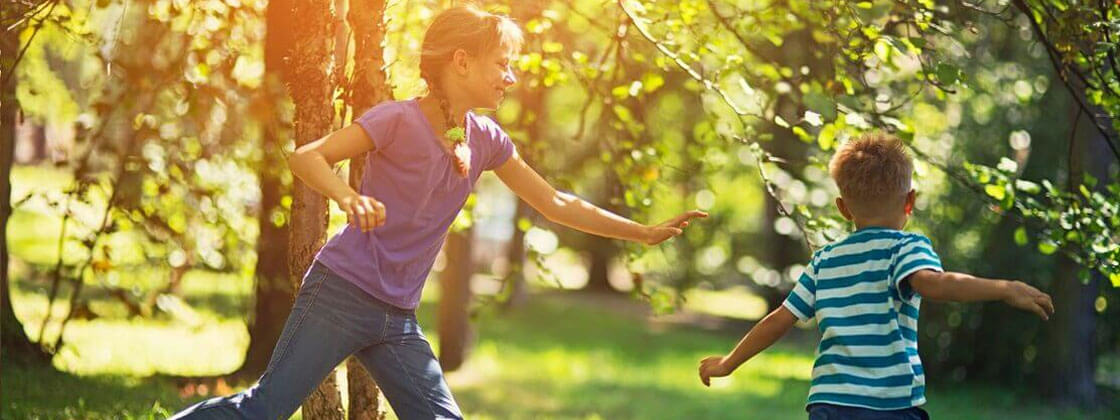 O QUE VOCÊ VAIESTUDAR:SABERES E CONHECIMENTOS:Observação.Plantas, suas características e habitat.Audição e atenção ao ouvir histórias. PARA QUEVAMOSESTUDAR ESSESCONTEÚDOS?CAMPO DE EXPERIÊNCIA: ESPAÇO, TEMPOS, QUANTIDADES, RELAÇÕES E TRANSFORMAÇÕES;(EI02ET03) Compartilhar, com outras crianças, situações de cuidado de plantas e animais nos espaços da instituição e fora dela.Participar de experiências coletivas nas quais a curiosidade sobre as plantas e os animais seja instigada.Participar de experiências coletivas nas quais a curiosidade sobre as plantas e os animais seja instigada.Participar de situações de cuidado com o meio ambiente, preservação de plantas, cuidado com animais, separação de lixo, economia de água e outros.ESCUTA, FALA, PENSAMENTO E IMAGINAÇÃO:(EI02EF04) Formular e responder perguntas sobre fatos da história narrada, identificando cenários, personagens e principais acontecimentos.Reconhecer cenários de diferentes histórias. ● Identificar personagens e/ou cenários e descrever suas características.Oralizar sobre fatos e acontecimentos da história ouvida. ● Ordenar partes do texto segundo a sequencia da históriaOrdenar partes do texto segundo a sequencia da história apoiado por ilustrações.COMO VAMOS       ESTUDAR OSCONTEÚDOS?QUINTA-FEIRA 01/10/2020HISTÓRIA CANTADA CHEGOU A PRIMAVERAChegou a primavera Mas que dia feliz Chegou a primavera Mas que dia feliz Eu abro a janela e vejo meu jardim As flores vão surgindo E sorrindo para mim Apareceu a margarida olé olá E a flor do campo tão querida olê olá E quando o sol surgiu O girassol sorriu e pôs-se a cantar Chegou a primavera Mas que dia feliz Eu abro a janela E vejo meu jardim As flores vão surgindo E sorrindo para mim Chegou a primavera Chegou a primavera Chegou a primavera Mas que dia felizEsta música composta pela Aline Camera é feita especialmente para a estação da primavera. Onde ela cita na música o girassol e a margarida. É uma ótima música para ser tocada também em salas de aula, para fins educacionais e recreativos.ATIVIDADE IMPRESSA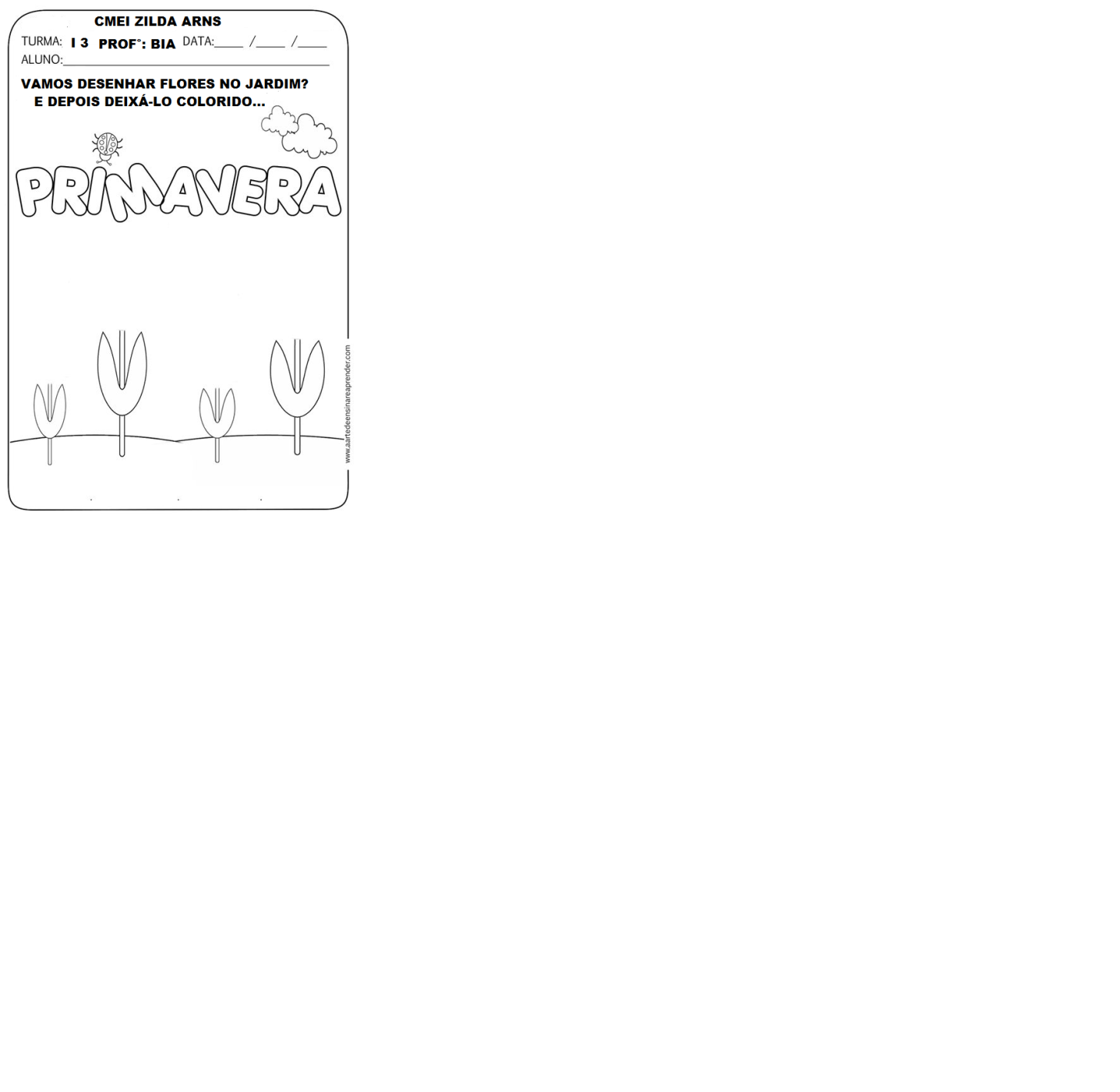 https://www.youtube.com/watch?v=mJzn9ImgmFMO QUE VOCÊ VAIESTUDAR:SABERES E CONHECIMENTOS:Regras de jogos e brincadeiras. Atributos físicos e função social dos objetos.Elementos da linguagem visual: texturas, cores, superfícies, volumes, espaços, formas etc.Órgãos do sentido e sensações.Identificação nominal. Observação e experimentação. PARA QUEVAMOSESTUDAR ESSESCONTEÚDOS?CAMPO DE EXPERIÊNCIA: CORPO, GESTOS E MOVIMENTOS(EI02CG01) Apropriar-se de gestos e movimentos de sua cultura no cuidado de si e nos jogos e brincadeiras.Explorar o próprio corpo na perspectiva de conhecê-lo.  Vivenciar brincadeiras de esquema corporal e expressão utilizando as diferentes linguagens.(EI02CG02) Deslocar seu corpo no espaço, orientando-se por noções como em frente, atrás, no alto, embaixo, dentro, fora etc., ao se envolver em brincadeiras e atividades de diferentes naturezas.Participar de situações que envolvam comandos: dentro, fora, perto, longe, em cima, embaixo, ao lado, à frente, atrás, no alto, embaixo.  Participar de situações identificando a localização de objetos: à frente, atrás, no alto, embaixo, dentro, fora etc. COMO VAMOS       ESTUDAR OSCONTEÚDOS?SEXTA-FEIRA 02/10/2020SACO MISTERIOSO Essa é uma atividade simples e uma das favoritas das crianças. Consiste em colocar objetos dentro de um saco e deixar que a criança tente identificá-los através do toque.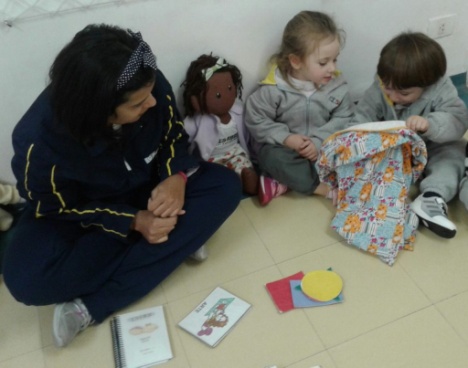 O QUE VOCÊ VAIESTUDAR:SABERES E CONHECIMENTOS:Execução musical (imitação). Sons do corpo, dos objetos e da natureza.Percepção e produção sonora.Audição e percepção musical. Parâmetros do som: altura, intensidade, duração e timbre.PARA QUEVAMOSESTUDARESSESCONTEÚDOS?CAMPO DE EXPERIÊNCIA: TRAÇOS, SONS, CORES E FORMAS(EI02TS01) Criar sons com materiais, objetos e instrumentos musicais, para acompanhar diversos ritmos de música.Perceber e criar sons com o próprio corpo e na manipulação de objetos.Explorar os sons produzidos pelo corpo, por objetos, por elementos da natureza e instrumentos, percebendo os parâmetros do som: altura, intensidade, duração e timbre. Explorar possibilidades vocais a fim de perceber diferentes sons.Explorar novos materiais buscando diferentes sons para acompanhar canções que lhes são familiares.COMO VAMOS       ESTUDAR OSCONTEÚDOS?SEGUNDA-FEIRA 05/10/2020ATIVIDADE MUSICAL: COM AS MINHAS MÃOS EU VOU FAZER Canção: COM AS MINHAS MÃOS Compositor - Elton Luz CANTAR E GESTUALIZAR CONFORME OS COMANDOS DA MÚSICA.https://www.youtube.com/watch?v=ovWT4zdNfoU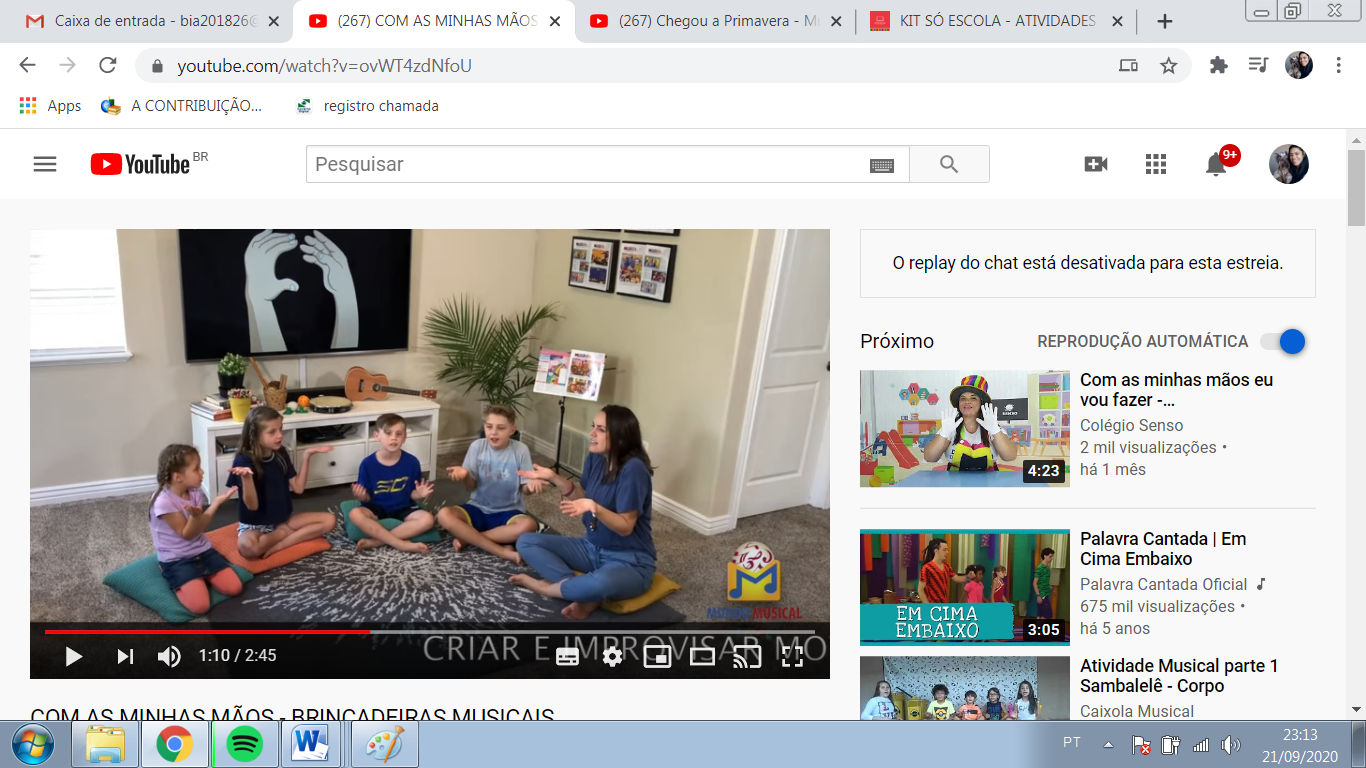 O QUE VOCÊ VAIESTUDAR:SABERES E CONHECIMENTOS:Interpretação e compreensão de textos.Fatos da história narrada.Plantas, suas características e habitat.Seu corpo, suas possibilidades motoras, sensoriais e expressivas.Sons do corpo, dos objetos e da natureza.PARA QUEVAMOSESTUDARESSESCONTEÚDOS?CAMPO DE EXPERIÊNCIA: CORPO, GESTOS E MOVIMENTOS:(EI02CG01) Apropriar-se de gestos e movimentos de sua cultura no cuidado de si e nos jogos e brincadeiras.Explorar o próprio corpo na perspectiva de conhecê-lo.  Vivenciar brincadeiras de esquema corporal e expressão utilizando as diferentes linguagens.Participar de brincadeiras com cantigas, rimas, lendas, parlendas ou outras situações que envolvam movimentos corporais.Vivenciar, explorar e valorizar a escuta de diferentes estilos de música dança e outras expressões da cultura corporalCantar canções imitando os gestos ou seguir ritmos diferentes de músicas com movimentos corporais.ESCUTA, FALA, PENSAMENTO E IMAGINAÇÃO:(EI02EF04) Formular e responder perguntas sobre fatos da história narrada, identificando cenários, personagens e principais acontecimentos.Reconhecer cenários de diferentes histórias. ● Identificar personagens e/ou cenários e descrever suas características.Oralizar sobre fatos e acontecimentos da história ouvida. ● Ordenar partes do texto segundo a sequencia da históriaOrdenar partes do texto segundo a sequencia da história apoiado por ilustrações.COMO VAMOS       ESTUDAR OSCONTEÚDOS?TERÇA-FEIRA 06/10/2020HISTÓRIA CANTADA UMA SEMENTINHAMusica: História da sementinha Canções para brincar Débora M. Barboni.COLORIR UMA ILUSTRAÇÃO CONTEXTUALIZANDO A HISTÓRIA RELACIONADA COM A PRIMAVERA.https://www.youtube.com/watch?v=in2StdRd2gI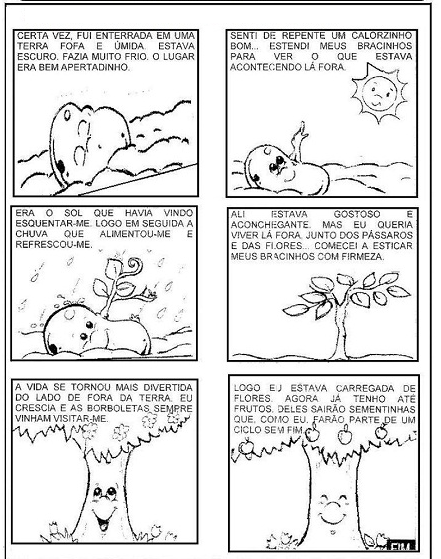 O QUE VOCÊ VAIESTUDAR:SABERES E CONHECIMENTOS:Manipulação, exploração e organização de objetos.Características físicas, utilidades, propriedades, semelhanças e diferenças entre os objetos.Observação e experimentação. PARA QUEVAMOSESTUDAR ESSESCONTEÚDOS?CAMPO DE EXPERIÊNCIA: ESPAÇO, TEMPOS, QUANTIDADES, RELAÇÕES E TRANSFORMAÇÕES(EI02ET01) Explorar e descrever semelhanças e diferenças entre as características e propriedades dos objetos (textura, massa, tamanha).Manipular objetos e brinquedos de materiais diversos, explorando suas características físicas e possibilidades: morder, chupar, produzir sons, apertar, encher, esvaziar, empilhar, afundar, flutuar, soprar, montar, construir, lançar, jogar etc. Observar e nomear alguns atributos dos objetos que exploram. Observar objetos produzidos em diferentes épocas e por diferentes grupos sociais a fim de perceber características dos mesmos. Manipular objetos e brinquedos explorando características, propriedades e possibilidades associativas (empilhar, rolar, transvasar, encaixar). (EI02ET03) Compartilhar, com outras crianças, situações de cuidado de plantas e animais nos espaços da instituição e fora dela.Participar de experiências coletivas nas quais a curiosidade sobre as plantas e os animais seja instigada.COMO VAMOS       ESTUDAR OSCONTEÚDOS?QUARTA-FEIRA 07/10/2020Bolhas de sabãoMisture duas colheres de sopa de detergente em um copo de água. Mexa bem e com um canudinho assopre. Quanto mais devagar a criança assoprar, maior ficará a bolha de sabão.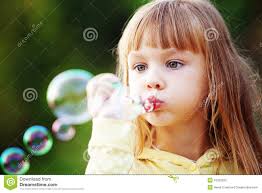 O objetivo  é explorar e aprimorar a intensidade e o controle de movimento corporal e da respiração, estimular o trabalho coletivo e a curiosidade.O QUE VOCÊ VAIESTUDAR:SABERES E CONHECIMENTOS:Elementos da linguagem visual: texturas, cores, superfícies, volumes, espaços, formas etc.Identificação nominal. A língua portuguesa falada, suas diversas funções e usos sociais. Palavras e expressões da língua.Interpretação e compreensão de textos.Fatos da história narrada.PARA QUEVAMOSESTUDAR ESSESCONTEÚDOS?CAMPO DE EXPERIÊNCIA: ESCUTA, FALA, PENSAMENTO E IMAGINAÇÃO:(EI02EF01) Dialogar com crianças e adultos, expressando seus desejos, necessidades, sentimentos e opiniões.Nomear objetos, pessoas, fotografias, gravuras.Expressar ideias e sentimentos respondendo e formulando perguntas, comunicando suas experiências, descrevendo lugares, pessoas e objetos com mediação para a organização do pensamento.  Participar de variadas situações de comunicação utilizando diversas linguagens.Ampliar seu vocabulário por meio de músicas, narrativas, poemas, histórias, contos, parlendas, conversas e brincadeiras para desenvolver sua capacidade de comunicação.(EI02EF04) Formular e responder perguntas sobre fatos da história narrada, identificando cenários, personagens e principais acontecimentos.Reconhecer cenários de diferentes histórias. ● Identificar personagens e/ou cenários e descrever suas características.Oralizar sobre fatos e acontecimentos da história ouvida. ● Ordenar partes do texto segundo a sequencia da história.● Ordenar partes do texto segundo a sequencia da história apoiado por ilustrações.COMO VAMOS       ESTUDAR OSCONTEÚDOS?QUINTA-FEIRA 08/10/2020HISTÓRIA: A CESTA DA DONA MARICOTAEm versos e rimas, os alimentos provocam uns aos outros, contando as vantagens nutritivas de se comer verduras, frutas e legumes.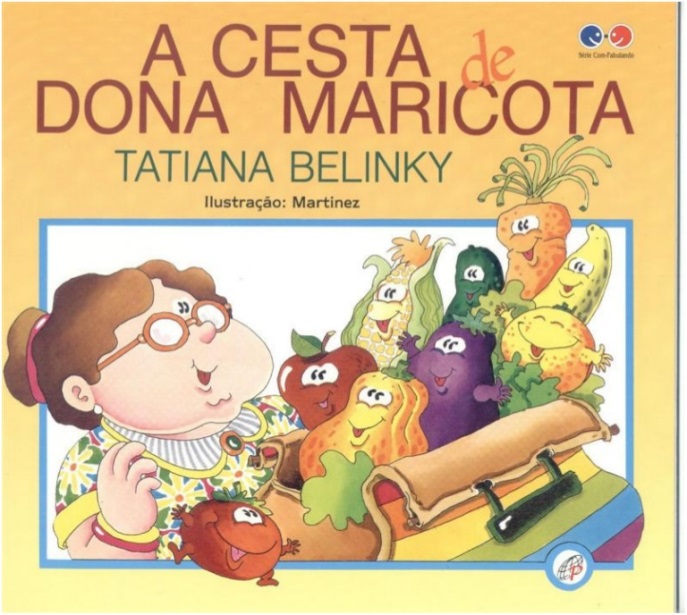 https://www.youtube.com/watch?v=tx5f8ppMLt4O QUE VOCÊ VAIESTUDAR:SABERES E CONHECIMENTOS:Órgãos do sentido e sensações.Observação e experimentação. Animais no ecossistema: cadeia alimentar.PARA QUEVAMOSESTUDAR ESSESCONTEÚDOS?CAMPO DE EXPERIÊNCIA: ESPAÇO, TEMPOS, QUANTIDADES, RELAÇÕES E TRANSFORMAÇÕES:(EI02ET01) Explorar e descrever semelhanças e diferenças entre as características e propriedades dos objetos (textura, massa, tamanha).Manipular objetos e brinquedos de materiais diversos, explorando suas características físicas e possibilidades: morder, chupar, produzir sons, apertar, encher, esvaziar, empilhar, afundar, flutuar, soprar, montar, construir, lançar, jogar etc. Descrever objetos em situações de exploração ou em atividades de trios ou pequenos grupos, apontando suas características, semelhanças e diferenças.Observar e nomear alguns atributos dos objetos que exploram.  (EI02ET03) Compartilhar, com outras crianças, situações de cuidado de plantas e animais nos espaços da instituição e fora dela.Participar de experiências coletivas nas quais a curiosidade sobre as plantas e os animais seja instigada.Participar de situações de cuidado com o meio ambiente, preservação de plantas, cuidado com animais, separação de lixo, economia de água e outros.COMO VAMOS       ESTUDAR OSCONTEÚDOS?SEXTA-FEIRA 09/10/2020 SALADA DE FRUTAS FRESCASA salada de frutas é multissensorial. Permite não só com que a criança possa aprimorar o paladar como também o tato, olfato e até mesmo os sons de cada mordida. Vamos aproveitar esse momento que estamos todos em casa para realizar essa deliciosa salada de frutas e aproveitar para saboreá-la.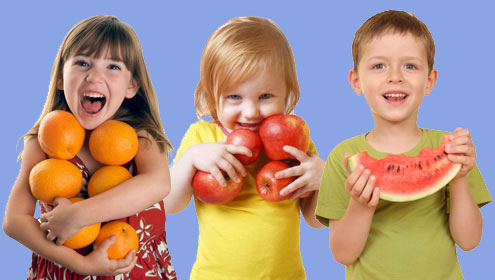 